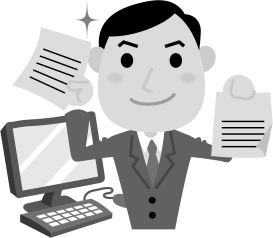 送信先ＦＡＸ　046-828-3132　横須賀市立市民活動サポートセンター2019年度　NPOマネジメント講習会　申込用紙団体名　　　　　　　　　　　　　　　　　　　　　　　　　　　　　　　　　　　受講者名　　　　　　　　　　　　　　　　　　　　　　　　　　　　　　　　　　ご住所　　　　　　　　　　　　　　　　　　　　　　　　　　　　　　　　　　　お電話番号　　　　　　　　　　　　　　　　　　　　　　　　　　　　　　　　　受講希望日　*○をつけてください（複数受講可）１．201９年9月22日（日）　確認しよう！法人として必要な事務･手続き　（大庭講師）２．2019年10月13日（日）　確認しよう！NPOならではの会計と監査（早坂講師）＊ご記入いただいた内容は、取り扱いに十分注意し、本事業に関すること以外では使用いたしません　事務局使用欄受付日受付者